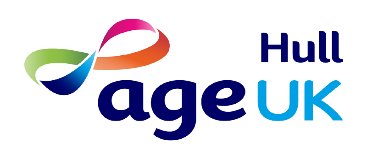 Date …………………………………………………………………………..Referrers Name: …………………………………………………………. Referrers Sign: ……………………………………………………………………..Date Referral Taken:Taken By:Date/Time of Home VisitName(s)DOB:                           DOB:                           Age:Gender:  Female / Male Female / Male Female / Male Female / Male Female / Male Female / Male Female / MaleWoman                   Man                 Transgender                Non-binary/ Non-conforming               Prefer not to sayWoman                   Man                 Transgender                Non-binary/ Non-conforming               Prefer not to sayWoman                   Man                 Transgender                Non-binary/ Non-conforming               Prefer not to sayWoman                   Man                 Transgender                Non-binary/ Non-conforming               Prefer not to sayWoman                   Man                 Transgender                Non-binary/ Non-conforming               Prefer not to sayWoman                   Man                 Transgender                Non-binary/ Non-conforming               Prefer not to sayWoman                   Man                 Transgender                Non-binary/ Non-conforming               Prefer not to sayWoman                   Man                 Transgender                Non-binary/ Non-conforming               Prefer not to sayEthnicity:What ethnicity are you? What ethnicity are you? Address: Postcode:  Postcode:  Postcode:  Postcode:  Postcode:  Postcode:  Postcode: Phone number(s)Landline:Landline:Landline:Mobile:Mobile:Mobile:Mobile:Email Address:Where did you hear about the serviceDoes anyone else live at the property?Which Local Authority are you registered with?Type of Property:Parking Details:Access to Property:(how is the worker to access the property)Key safe Number & Location:Lifeline & Provider:Pets:Smoker or Non-smoker:Referrer Name:Relationship to Client:Address:Contact Details:Phone:Phone:Email:Do you have consent from the individual to speak with us?     Do you have consent from the individual to speak with us?     Yes / NoYes / NoServices Required:(Tick where appropriate)General Support:Housework:Lifestyle:Services Required:(Tick where appropriate)Shopping:MedicationPrompting:Spring/Deep Clean:Services Required:(Tick where appropriate)Meal Preparation:Escorting to Appointments:Laundry/Ironing:Services Required:(Tick where appropriate)Other:Other:Other:Physical health diagnosis or any disabilities. Any mobility aids used?Mental Health Diagnosis:Please list any addictions i.e. drugs, alcohol etc.Any professionals involved? (name/profession if possible)Security Concerns:Does the referrer have any information on security issues in relation to the individual, the house or the area?Safeguarding Concerns:Does the referrer have any information about previous and/or current safeguarding history (violence/aggression/abuse/vulnerability/safety of staff etc?)Is more than one person needed to visit?DNAR/ Respect in place?Where is it kept?Yes/NoYes/NoYes/NoLPA (lasting Power of Attorney) Please ask the following questions.Is there a LPA in place? Yes/No (please circle)If yes:Health and care – Yes/NoFinancial Decisions – Yes/NoBoth – Yes/NoWho is the nominated person?Can we obtain the nominated person details as NOK?Consent to liaise with NOK /LPA as and when necessary? Yes/NoReferrer:If there is an LPA in place…Have you seen the LPA document? Yes/NoIs the nominated person one of the people nominated as NOK for the client?Please ask for a copy to be available at the home visit if possible.Notes:Please ask for a copy to be available at the home visit if possible.Notes:Please ask for a copy to be available at the home visit if possible.Notes:Other key people / organisations involvedOther key people / organisations involvedOther key people / organisations involvedGP PracticeContact number:Care AgencyContact number:OthersContact number:Emergency Contacts NameRelationship     AddressContact detailsAre you happy for us to discuss your service with the above emergency contacts?                    Yes / NoAre you happy for us to discuss your service with the above emergency contacts?                    Yes / NoAre you happy for us to discuss your service with the above emergency contacts?                    Yes / NoAre you happy for us to discuss your service with the above emergency contacts?                    Yes / NoAre you happy for us to discuss your service with the above emergency contacts?                    Yes / NoReferrals to other servicesAdditional Information:Allocation Suggestions: 